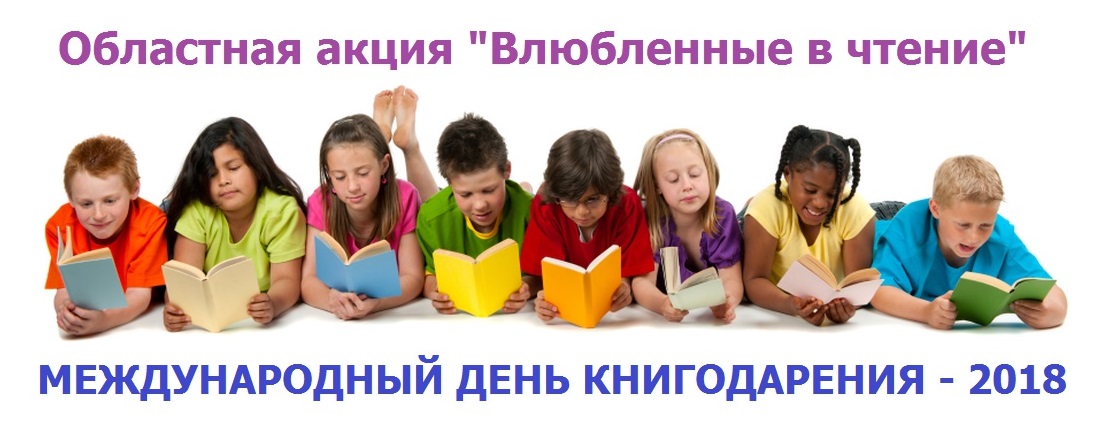 УВАЖАЕМЫЕ ВЗРОСЛЫЕ!Мы, дети Самарской области, хотим вырасти разносторонне развитыми и успешными людьми. Чтобы все наши мечты сбылись, нам нужно много знать и много читать. Но в школьные и районные детские библиотеки, как городов, так и сел, почти не поступает современная детская и юношеская художественная литература. Мы просим вас к 14 февраля, а в этот день отмечается Всемирный день книгодарения, подарить нам новые книги. Это станет для нас огромным подарком.Сбор книг в Самаре идет в Самарском дворце детского и юношеского творчества (Самара, ул. Куйбышева, 151) до 14 февраля 2018 года. Книги можно принести в библиотеку с 9 до 17 часов по будням. Списки детских книг опубликованы на сайте http://samarik-skazki.ru Вы также можете выбрать любую другую детскую книгу, рекомендованную для школьного возраста.14 февраля книги будут торжественно переданы в школьные библиотеки. Дети Самарской области и председатель оргкомитета областной акции «Влюбленные в чтение» Мария Сергеевна Пашинина 8 92 77 28 05 39Подробности акции: http://samarik-skazki.ru, https://vk.com/event139720349Организаторы акции – ГБОУ ДО СО «Самарский дворец детского и юношеского творчества», движение «Самарик и друзья»